Amite County Elementary School	March 2023 Lunch Menu	 *Milk served daily: fat-free Chocolate and low-fat white milk. ***Menu subject to change due to unforeseen circumstances. *****This institution is an equal Opportunity Provider***Amite County Schools are Offer vs Serve schoolsStudents are encouraged to select all five components offered:Meat/Meat alternative, Grain, Vegetable, Fruit, MilkHowever, students are only required to select at least three components with ONE of those three being a fruit or a vegetable to be a reimbursed meal from the federal government.MondayTuesdayWednesdayThursdayFridayMar - 1HamburgerFriesBaked BeansKetchup 3Mayonnaise 1Mustard 1PuddingFruitMilkMar - 2Chicken TendersRollMashed Potatoes / GravyGreen BeansDipping Sauce 1Ketchup 2FruitMilkMar - 3Chili Cheese FriesCheesy BroccoliBaby Carrots / DressingSnack CookiesFruitMilkMar - 6Corn DogFriesCalifornia VeggiesKetchup 3Mustard 1FruitMilkMar - 7NachosCornBaby Carrots / DressingBrowniesSour CreamTaco SauceFruitMilkMar - 8BBQ MeatballsGarlic ToastMashed Potatoes / CheeseSeasoned Lima BeansChocolate Chip CookieFruitMilkMar - 9Hamburger Steak / GravyRiceRollYam PattiesGreen PeasFruitMilkMar - 10Ham & Cheese on HoagieTater TotsCheesy BroccoliKetchup 2Mayonnaise 1Mustard 1FruitMilkMar – 13 School Holiday             Mar – 14 School Holiday         Mar – 15 School Holiday         Mar – 16 School Holiday         Mar – 17 School Holiday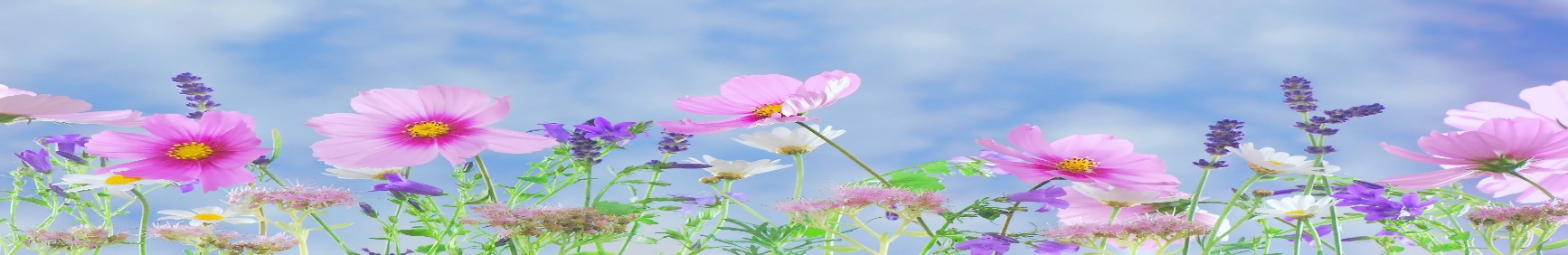         Spring Break Mar – 13 School Holiday             Mar – 14 School Holiday         Mar – 15 School Holiday         Mar – 16 School Holiday         Mar – 17 School Holiday        Spring Break Mar – 13 School Holiday             Mar – 14 School Holiday         Mar – 15 School Holiday         Mar – 16 School Holiday         Mar – 17 School Holiday        Spring Break Mar – 13 School Holiday             Mar – 14 School Holiday         Mar – 15 School Holiday         Mar – 16 School Holiday         Mar – 17 School Holiday        Spring Break Mar – 13 School Holiday             Mar – 14 School Holiday         Mar – 15 School Holiday         Mar – 16 School Holiday         Mar – 17 School Holiday        Spring Break Mar - 20PizzaTater TotsGreen BeansKetchup 2FruitMilkMar - 21Spaghetti & Meat SauceGarlic ToastBlack-Eyed PeasVegetable JuiceFruitMilkMar - 22Hot DogsCrinkle Cut FriesItalian Sliced CarrotsKetchup 3Mustard 1Mayonnaise 1FruitMilkMar - 23Pork ChopRollMashed Potatoes / GravyCheesy BroccoliPuddingFruitMilkMar - 24Chili Cheese FriesCornKetchup 1Snack CookiesFruitMilkMar - 27Hot GritsSausage Patty Scrambled Eggs Toast / JellyBlueberry CookieBitesHashbrowns / ketchup 1Vegetable JuiceFruitMilkMar - 28Korean BBQ SauceStir Fried RiceSteamed CarrotsGreen BeansRollFruitMilkMar - 29HamburgerFriesBaked BeansKetchup 2Mayonnaise 1Mustard 1Fruit JuiceFruitMilkMar - 30Macaroni & Cheese/ Ham Mustard GreensLemon Glazed CarrotsCornbreadFruitMilkMar - 31Nachos SalsaCornJelloFruitMilk